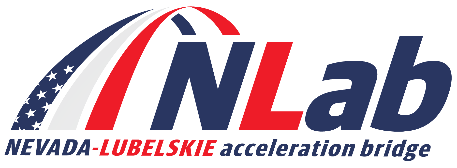 Oświadczenie o bezstronności i poufnościIMIĘ I NAZWISKO ...….……………………………………………….. Oświadczenie dotyczy„NLAB – Nevada – Lubelskie Acceleration Bridge”zwanego dalej „Programem”Oświadczam, że: nie zachodzą żadne okoliczności mogące budzić uzasadnione wątpliwości, co do mojej bezstronności względem któregokolwiek z podmiotów ubiegających się o udział w Programie, a w szczególności oświadczam, że: nie brałem osobistego udziału w przygotowywaniu przez podmiot dokumentów związanych w ubieganiem się o udział w  Programie, nie byłem i nie pozostaję w związku małżeńskim, w stosunku pokrewieństwa lub powinowactwa w linii prostej, pokrewieństwa lub powinowactwa w linii bocznej do drugiego stopnia oraz nie jestem lub nie byłem związany z tytułu przysposobienia, opieki lub kurateli z podmiotem ubiegającym się o udział w Programie, nie jestem i w okresie roku poprzedzającego dzień złożenia niniejszego oświadczenia nie byłem związany stosunkiem pracy z którymkolwiek z podmiotów, które złożyły formularze zgłoszeniowe, nie świadczę i w okresie roku poprzedzającego dzień złożenia niniejszego oświadczenia nie świadczyłem pracy na podstawie stosunków cywilnoprawnych dla żadnego z podmiotów, które złożyły formularze zgłoszeniowe, nie jestem i w okresie roku poprzedzającego dzień złożenia niniejszego oświadczenia nie byłem członkiem organów zarządzających ani nadzorczych żadnego z podmiotów, które złożyły formularze zgłoszeniowe, nie jestem i w okresie roku poprzedzającego dzień złożenia niniejszego oświadczenia nie byłem wspólnikiem, udziałowcem lub akcjonariuszem żadnego z podmiotów, które złożyły formularze zgłoszeniowe, w przypadku powzięcia informacji o istnieniu jakiejkolwiek okoliczności mogącej budzić uzasadnione wątpliwości co do mojej bezstronności, zobowiązuję się do niezwłocznego jej zgłoszenia na piśmie instytucji organizującej Program oraz wyłączenia się z dalszego uczestnictwa w procesie oceny, będę wypełniać moje obowiązki w sposób uczciwy, rzetelny i sprawiedliwy, zgodnie z posiadaną wiedzą, nie będę zatrzymywać kopii jakichkolwiek pisemnych lub elektronicznych informacji związanych z ocenianymi formularzami zgłoszeniowymi, zobowiązuję się do zachowania w tajemnicy i zaufaniu wszystkich informacji i dokumentów ujawnionych mi lub wytworzonych przeze mnie lub przygotowanych przeze mnie w trakcie lub jako rezultat oceny i zgadzam się, że informacje te powinny być użyte tylko dla celów oceny i nie mogą zostać ujawnione stronom trzecim. ................................................................                                            ............................................................miejscowość, data					 podpis